Сумська міська радаVІІ СКЛИКАННЯ               СЕСІЯРІШЕННЯвід                    2018 року №              -МРм. СумиРозглянувши звернення учасників АТО, надані документи, відповідно до протоколу засідання постійної комісії з питань архітектури, містобудування, регулювання земельних відносин, природокористування та екології Сумської міської ради від 12.04.2018 № 112, статей 12, 81, 118, 121, 122, частини 6 статті 186 Земельного кодексу України, статті 50 Закону України «Про землеустрій», керуючись пунктом 34 частини першої статті 26 Закону України «Про місцеве самоврядування в Україні», Сумська міська рада  ВИРІШИЛА:1. Затвердити проект землеустрою щодо відведення земельної ділянки та надати у власність Тиртову Ігору Олександровичу (2519113575) земельну ділянку за адресою: м. Суми, проїзд Андріївський, площею 0,0800 га, кадастровий номер 5910136300:14:001:0033 (протокол Координаційної ради учасників АТО від 20.11.2017 № 45). Категорія та функціональне призначення земельної ділянки: землі житлової та громадської забудови Сумської міської ради для будівництва і обслуговування житлового будинку, господарських будівель і споруд (присадибна ділянка).2. Затвердити проект землеустрою щодо відведення земельної ділянки та надати у власність Ситнику Олегу Віталійовичу (2759125234) земельну ділянку за адресою: м. Суми, проїзд Андріївський, площею 0,0800 га, кадастровий номер 5910136300:14:001:0031 (протокол Координаційної ради учасників АТО від 26.10.2017 № 42). Категорія та функціональне призначення земельної ділянки: землі житлової та громадської забудови Сумської міської ради для будівництва і обслуговування житлового будинку, господарських будівель і споруд (присадибна ділянка).3. Затвердити проект землеустрою щодо відведення земельної ділянки та надати у власність Бондару Артему Вадимовичу (3417008674) земельну ділянку за адресою: м. Суми, в районі вул. Сагайдачного, площею 0,0800 га, кадастровий номер 5910136300:14:001:0032 (протокол Координаційної ради учасників АТО від 02.02.2017 № 34). Категорія та функціональне призначення земельної ділянки: землі житлової та громадської забудови Сумської міської ради для будівництва і обслуговування житлового будинку, господарських будівель і споруд(присадибна ділянка).4. Затвердити проект землеустрою щодо відведення земельної ділянки та надати у власність Кисільову Олександру Олександровичу (3479912871) земельну ділянку за адресою: м. Суми, провулок Веретинівський, біля будинку № 8, площею 0,1000 га, кадастровий номер 5910136600:13:005:0008 (протокол Координаційної ради учасників АТО від 03.03.2017 № 35). Категорія та функціональне призначення земельної ділянки: землі житлової та громадської забудови Сумської міської ради для будівництва і обслуговування житлового будинку, господарських будівель і споруд (присадибна ділянка).5. Затвердити проект землеустрою щодо відведення земельної ділянки та надати у власність Іщенку Олександру Григоровичу (2545703473) земельну ділянку за адресою: м. Суми, в районі вул. Михайла Кощія та вул. Миколи Данька, площею 0,0800 га, кадастровий номер 5910136300:06:001:0304 (протокол Координаційної ради учасників АТО від 10.11.2015 № 13). Категорія та функціональне призначення земельної ділянки: землі житлової та громадської забудови Сумської міської ради для будівництва і обслуговування житлового будинку, господарських будівель і споруд (присадибна ділянка).Сумський міський голова                                                               О.М. ЛисенкоВиконавець: Клименко Ю.М.Ініціатор розгляду питання –– постійна комісія з питань архітектури, містобудування, регулювання земельних відносин, природокористування та екології Сумської міської ради Проект рішення підготовлено департаментом забезпечення ресурсних платежів Сумської міської радиДоповідач – департамент забезпечення ресурсних платежів Сумської міської ради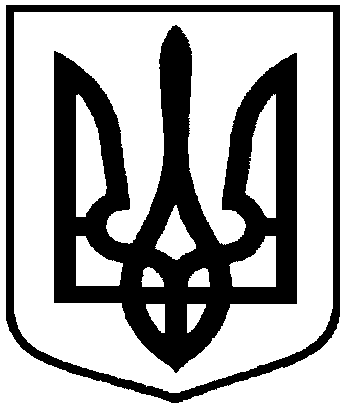 Проектоприлюднено «__»_________2018 р.Про надання земельних ділянок               у власність учасникам АТО 